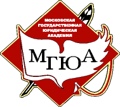 Министерство науки и высшего образования Российской Федерации
  Федеральное государственное бюджетное образовательное учреждение
высшего образования«Московский государственный юридический университет
имени О.Е. Кутафина (МГЮА)»Кафедра теории государства и праваАкопян Карина Жановна                                Теория разделения властей                                            Курсовая работа          студентки 1 группы 1 курса         Международно-правового института           очной формы обучения
          Научный руководитель:           доктор юридических наук, профессор Барзилова И.С.          Дата сдачи:_____________________Дата рецензирования:_____________Дата защиты:____________________Оценка:________________________Введение           Вопросы природы власти, ее организации и методов осуществления во все времена становились центром обсуждений и идейных столкновений. В политической науке изучение разнообразных концепций власти является не теряющим актуальность родом деятельности. Одной из таких распространенных концепций является теория разделения властей. Теория разделения властей давно легла в основу построения государственности множества стран мира, являясь характерной чертой и признанным атрибутом правового демократического государства. Разделение властей как структура организации власти, основанной на специализации государственных образований и институтов на выполнении определенных задач и механизмов сложилась еще на ранних этапах истории, однако теоретическое закрепление, распространение и признание связывают со временем конца XVIII – начала XIX века. Особенная роль в этом событии принадлежит Шарлю Луи Монтескье, который является разработчиком доктрины о разделении властей, основоположником идеи, получившей воплощение в законодательствах десятков стран. Принцип разделения властей по сей день является основополагающим принципом демократии, реализуемым по всему миру, в том числе в нашей стране – Российской Федерации.Рассуждать об актуальности поднятой темы, пожалуй, не имеет смысла, так как в современном мире отсутствие разделения властей скорее вызовет вопросы, нежели его наличие. Теория разделения властей – результат многовекового развития науки, эволюции государственно-правовых институтов и государственности в целом, поиска наиболее действенных и результативных механизмов, предохраняющих общество от деспотизма и злоупотреблений. Ее внедрение в качестве принципа построения государства благополучно сказалось на истории развития правовых государств, что, несомненно, делает власть и общество лучше, совершеннее, способствует прогрессу как в области законотворчества и управления, так и в сфере обеспечения благополучия граждан.Таким образом, изучение теории разделения властей позволяет углубиться в особенности государственного построения, выявить существующие проблемы как в учении, так и в тех процессах, которые происходят на практике. Кроме того, понимание сущности рассматриваемого понятия необходимо для повышения общей правовой и политической культуры населения, способности граждан отстаивать свои интересы и законные права.Теория разделения властей получила свое воплощение и развитие в работах множества политических исследователей: идея о специализации властных полномочий высказывалась еще в Древней Греции Аристотелем, теоретически была развита Джоном Локком, в классическом виде она была разработана Шарлем Луи Монтескье и в ее современной форме - Александром Гамильтоном, Джеймсом Мэдисоном, Джоном Джеем – «отцами-основателями» США. Современные ученые, такие как В. В. Лазарев или М. Н. Марченко, также дают свои трактовки принципу разделения властей. Несмотря на многовековую разработку проблемы, тема разделения властей оставляет за собой вопросы по сей день. Так, случаются политические казусы, связанные с неясностью распределения полномочий, возникновением новых органов государственной власти, вопросом о включении новых ветвей власти, а также различными злоупотреблениями, что делает очевидным необходимость дальнейшего рассмотрения теории разделения властей в теоретических и особенно практических целях. Объектом исследования данной курсовой работы является теория разделения властей, предметом – исследование понятия разделения властей, его сущности и истоков. Кроме того, в данной работе будут исследованы вопросы реализации принципа разделения властей в Российской Федерации. Целью данной работы является изучение теории разделения властей, ее проявлений и сущностных характеристик, а также аспектов реализации. Задачами данной курсовой работы являются:1) Раскрытие основного содержания разделения властей как теории, а также как признака и принципа;2) Изучение теории разделения властей в исторической перспективе;3) Рассмотрение разных ветвей власти и установление между ними взаимосвязей;4) Выявление характерных черт принципа разделения властей на примере Российской Федерации; 5) Выявление проблем реализации принципа разделения властей в России.Сущность теории разделения властейИсторическое происхождение и становление теории разделения властейТеория разделения властей является той концепцией, которая способна похвастаться своей длительной историей. Так, например, Р. А. Папаян считает, что корни системы разделения властей надо искать в самой Библии. Он приходит к выводу, что «...в триаде Бог-Отец, Бог-Сын и Бог-Святой Дух обозначены три ветви небесной власти, являющиеся небесными эквивалентами законодательной, судебной и исполнительной властей». Идея о разграничении государственных полномочий высказывались еще античными мыслителями, такими как Аристотель, Полибий или Платон. В. В. Абашмадзе писал, что возраст учения о разделении властей сопоставим с возрастом государства и права. Однако важно понимать, что о никакой детальной теоретической проработке учения не может идти речи. Древние мыслители в своих трудах опирались на окружающую их историческую действительность, поэтому идея разделения власти исходила прежде всего из идеи общественного разделения труда. По мнению древнегреческого философа Платона, общество представляло собой неделимый организм, потребности которого должны были обеспечиваться путем разделения труда между сословиями: воины, философы-правители, ремесленник и землевладельцы – каждые должны были действовать в отведенной им сфере. Обеспечить благосостояние государства можно лишь путем разделения общественного труда, так как каждый свободный член общества неотделим от государства, которому он принадлежит. В общественном разделении труда Платон видел важное средство для обеспечения благосостояния своего идеального государства, существующего ради самого себя. Платон постоянно подчеркивал, что бразды правления в государстве должны быть в руках людей знатных, специально подготовленных людей. Вместе с этим, Платон выступал за строй, в котором монархия бы сочеталась с демократией. Идеи Платона в дальнейшем будут использованы Д. Локком и Ш. Л. Монтескье.Более четко «три элемента» политического устройства рассматривал ученик Платона – Аристотель. В осуществлении функций законосовещательного органа (народного собрания), по его мнению, должны были принимать участие все свободные граждане. Административные функции, принадлежащие магистрату, позволяли этому органу повелевать, но он был подзаконным. Судебные органы вершили правосудие. Причем судьи должны были избираться из гражданской среды и строго дифференцироваться в зависимости от характера разбираемых дел. Однако мысль о необходимости выполнения каждой из трех категорий государственных органов только одной специфической функции у Аристотеля не проводилась достаточно определенно, так как его идеи были обусловлены особенностями древнегреческого полиса. Полибий же наилучшей формой политической организации, наиболее полно обеспечивающей благосостояние граждан, считал ту, где, одновременно разграниченная власть консула, сената и народного собрания, будет уравновешена и каждый орган сможет как оказывать другому содействие, так и при необходимости сдерживать его. Древнегреческий ученый стремился достичь сочетания в государстве элементов монархии, аристократии и демократии.Как отмечал В. С. Нерсесянц, «эта античная концепция сочетания различных форм правления по существу дела рассчитана на тот же эффект, что и теория разделения властей в новое время: в «смешанной» форме государства полномочия представителей различных форм правления не соединяются в одно начало, а, будучи раздельными, сочетаются и сосуществуют, взаимно сдерживая и уравновешивая друг друга н тем самым стабилизируя весь государственный строй». Вместе с этим воззрения древнегреческий ученых отличались от буржуазной теории разделения властей тем, что Джон Локк и особенно Шарль Луи Монтескьё провозглашали разделение властей не просто как техническое распределение функций и полномочий между органами государства, а как разделение в целях достижения классового компромисса между различными социально-политическими силами, боровшимися в период буржуазных революций за господство. Дальнейшее развитие разделения властей можно проследить в период, когда государствам была свойственна феодальная раздробленность. Значение центральной власти падало, и феодалы, борющиеся с централизаторской политикой монархов, часто добивались образования сословно-представительных учреждений и органов, которые постепенно расширяли свои законодательные возможности. Ярким примером являются, например, Генеральные штаты, созванные в начале XIV века во Франции.В дальнейшем, когда естественный ход истории начал приводить к образованию крупных централизованных государств, государственная деятельность начала заметно дифференцироваться, что породило и соответсвенные научные воззрения и идеи о необходимости разделения труда в области государственной жизни. В период формирования абсолютизма расширяется сфера проникновения государственной власти, возникновению различного рода отделений, департаментов, министерств, что ведет к усилению специализации государственной деятельности, дифференциации функций власти, усложнению форм и методов ее осуществления. К. Маркс отмечал: «Централизованная государственная власть с ее вездесущими органами: постоянной армией, полицией, бюрократией, духовенством и судейским сословием, — органами, построенными по принципу систематического и иерархического разделения труда, — существует со времен абсолютной монархии». Итальянский мыслитель Марсилий Падуанский в XIV веке обосновывает идею о необходимости разграничивать законодательную правительственную (исполнительной) властью. Он считает законодателя «первопричиной всех государственных дел», но при этом законодателю не следует заниматься исполнением законов, т. к. в результате этого все будут напрасно отвлечены от своих основных и необходимых занятий. Для должного осуществления управления страной создается правительственная (исполнительная) власть, наделяемая административными и судебными полномочиями. Французский философ Жан Боден в XVI веке предостерегал монархов от вмешательства в осуществление правосудия или в мелкие дела управления, чтобы не допустить исчезновения беспристрастия. В дальнейшем, как известно, абсолютизм становится реакционной силой, опирающейся на произвол и бюрократию, что значительно тормозит развивающиеся капиталистические отношения. Возникающие буржуазно-демократические движения ставят своей целью борьбу с деспотизмом и ликвидацию феодальных пережитков. Мыслители новой эпохи с новых позиций исследуют правовую природу государственной власти и обосновывают необходимость разграничения основных направлений деятельности государства. Так, английский политический деятель XVII века Джон Лильберн характеризует государство как неизбежное зло, власть в котором необходимо делить на законодательную, исполнительную и судебную в целях обеспечения прав и свобод человека. В условиях политического компромисса эксплуататорских классов (дворянства и буржуазии) концепция разделения властей также становится орудием классового компромисса. Имея глубокие исторические корни, теория разделения властей как самостоятельная и цельная политическая доктрина сформировалась в период буржуазных революций XVII—XVIII вв. Основные постулаты ее «классического» варианта были выдвинуты сначала Джоном Локком, а затем Шарлем Луи Монтескьё как идеологами умеренных кругов буржуазии, стремившихся мирным путем получить доступ к государственной власти на основе компромисса с либеральным дворянством.Джон Локк - английский педагог и философ XVII века – высказывался о необходимости ввести политическую власть в определенные рамки в целях обеспечения основных прав человека. Для этого Локк предлагал отделить исполнительную власть от законодательной и обязать вторую подчиняться собственным законам. Помимо перечисленных, Локк выделял также власть федеративную, или союзную (объем которой составляют «право войны и мира, право участвовать в коалициях и союзах, равно как и право вести все дела со всеми лицами и сообществами вне данного государства»). Судебная власть в теории Локка не выделяется отдельно, а считается составным элементом исполнительной. Он не просто выделяет разные власти, но и исследует основные принципы и направления взаимодействия различных властей, способы и формы их соучастия в осуществлении государственных дел, говорит о необходимости взаимных «сдержек и противовесов», способных обеспечить баланс. Необходимость существования разных властей обусловлена кратковременным характером деятельности по созданию законов и постоянным характером деятельности по их исполнению, поэтому, по мнению Локка, остальные власти должны подчиняться законодательной с охранением возможности влиять на нее, потому что законодательная власть не должна быть абсолютной, а является, по существу, доверенной, делегированной. Несмотря на прогрессивность для своего времени, взгляды Локка не были лишены своеобразной ограниченности, поскольку под народом Локк понимал не трудящиеся массы, а блок буржуазии и дворянства. Главный смысл концепции разделения властей в трактовке Джона Локка состоял в утверждении и защите классового «равновесия властей», создающего видимость учета интересов всего народа. В конечном счете, идея Локка состояла в том, чтобы разделить власть между парламентом и королем, то есть между буржуазией и дворянством.Трактат Шарля Луи Монтескье «О духе законов» был впервые опубликован в 1784 году. В нем французский писатель, правовед и философ провозглашает разделение властей, причем не только как распределение функций, но и как разделение властвования между различными социально-политическими силами, боровшимися в условиях предреволюционной Франции за господство. По мнению Монтескье, политическая свобода имеет место лишь при умеренных правлениях, ее нет ни в аристократии, где вся власть принадлежит одной знати, ни в демократии, где господствует народ. Чтобы не было возможности злоупотреблять властью, необходим такой порядок вещей, при котором законодательная, исполнительная и судебная власти (Монтескье, в отличие от Джона Локка, выделяет ее отдельно) были бы разделены и могли взаимно сдерживать друг друга. В частности, философ не приемлет сосредоточения какой-либо власти в руках одного сословия, потому предлагает разные функции распределить между ними. Монтескье в своих трудах идет гораздо дальше в размышлениях о характере взаимодействия и противодействия властей. Он подчеркивает важность независимости властей и органов, считает недопустимым, чтобы одни и те же лица принимали участие в осуществлении функций более чем одного из трех органов правления (например, чтобы министр или судья заседали в парламенте, а депутат проводил в жизнь законы и отправлял правосудие). Особое значение Монтескье придавал своей идее равновесия властей и системе «сдержек и противовесов». По его убеждению, власти должны обладать специальными правовыми средствами, способными предотвратить узурпацию все власти каким-либо конкретным учреждением (это достижимо с помощью таких средств, как законодательные инициативы, право вето, отчетность одни органов перед другими). Орган законодательной власти по Монтескье надлежало формировать из двух палат. Рассматривая трактовки разделения властей эпохи Просвещения, не стоит отходить от исторического контекста, поскольку, будучи прогрессивными для своего времени, для них был неизбежна обоснованная ограниченность. Доктрина разделения властей в интерпретации Локка и особенно Монтескье носила умеренный, компромиссный характер и представляла собой идеологическое обоснование классового блока буржуазии и дворянства в ходе буржуазных революций XVII—XVIII вв. Шарля Луи Монтескье часто называют родоначальником принципа разделения властей, однако, стоит помнить, что его учение, так или иначе, было основано на всем предшествовавшем развитии политической мысли. В дальнейшем стремление Монтескье и его сторонников раздробить суверенитет и сохранить королевскую власть, хотя и ограниченную, но независимую от парламента и препятствующую передаче всей полноты власти в руки народа, встретило решительное осуждение со стороны великого французского мыслителя XVIII века Жана Жака Руссо.Французская буржуазная революция привела к тому, что в 1791 году Конституция Франции установила: «Любое общество,  в  котором  не  обеспечено  пользование правами и не проведено разделение властей, не имеет конституции», а Конституция 1795 года в той же стране содержала положение: «Общественная безопасность не может существовать, если не установлено разделение властей, если не зафиксированы их границы, если не обеспечена ответственность должностных лиц», в чем нашли отражение учения выше приведенных мыслителей.Как мы уже выяснили, теория разделения властей сформировалась в конкретно-исторических условиях буржуазной революции в Европе. Однако ее основные положения с определенными коррективами приспосабливаются с конкретными социально-политическими условиями Нового Света, оказав влияние также на политическую теорию и конституционную практику Соединенных Штатов Америки. Теория разделения властей возводится в конституционный принцип сначала в практике отдельных штатов, а затем, с образованием США, и на федеральном уровне. В принятой в 1787 г. Конституции США была предусмотрена сложная система «сдержек и противовесов», предназначенная как для взаимного балансирования властных полномочий государственных органов, так и для ограждения юридической самостоятельности каждой из организационно выделенных «ветвей» государственной власти. В отличие от европейских Конституций времен буржуазных революций, американская Конституция оказалась более долговечной и стабильной, так как ней была заложена большая приспособляемость к изменениям в общественной жизни.Примечательны попытки Иммануила Канта дать философское обоснование принципа разделения властей и Гегеля оправдать его логически. Концепция разделения властей получила широкое обоснование и множество трактовок также и в Новое, и в Новейшее время и продолжает Понятие и значение разделения властей в государствеРазделение властей можно понимать и как теорию, и как принцип и даже как признак. Рассмотрим эти определения подробнее. В качестве политической теории и доктрины, разделение властей было весьма полно проанализировано, в частности в исторической перспективе, в предыдущем пункте данной работы. Резюмируя, можно сказать, что политическое учение о распределении государственных обязанностей между разными учреждениями с течением времени все глубже исследовалось и расширяло свои границы. В настоящее время теория разделения властей является хорошо разработанной концепцией, находящей выражение и в практическом государственном строительстве. Разделение властей, возникнув как идея, развитая в дальнейшем в объемную и многогранную теоретическую концепцию, постепенно превратилось в политический, и даже в конституционный принцип. Рассматривая разделение властей как принцип, можно столкнуться с множеством разнообразных трактовок. В самом общем смысле, принцип разделения властей – это «относительно самостоятельное функционирование трех ветвей власти – законодательной, исполнительной и судебной». Однако возможны и другие определения. Так, В.В. Лазарев под данным принципом понимает недопустимость подмены выполнения функций одной государственной подсистемы другой. В качестве подсистем он выделяет законодательные учреждения, исполнительно-распорядительные органы и суды. В свою очередь М.Н. Марченко под принципом разделения властей понимает возможность существования относительно независимых друг от друга властей в целях обеспечения процесса нормального функционирования государства. Как можно заметить из приведенных выше определений, несмотря на кажущуюся ясность данного принципа, ряд авторов акцентируют внимание на различных его аспектах. Таким образом, мы видим, что принцип разделения властей не однобок и состоит их разных элементов. Во-первых, это наличие нескольких ветвей власти, каждая из которых должна иметь четко очерченный круг полномочий и обязанностей и обладать относительной независимостью. Во-вторых, это невозможность какой-либо из ветвей власти осуществлять те функции, которые отнесены к другому государственному органу. И в-третьих, наделение каждого органа возможностью противопоставить свое мнение решению другого органа, контролируя этим в определенной мере его действия, то есть система «сдержек и противовесов».Так как принцип разделения властей позволяет государственной власти функционировать на правовых основах, предотвращать установление деспотизма, концентрации власти в чьих-либо руках, а также реализации общественных нужд через разнообразные политические институты, его вполне можно рассматривать как признак, критерий, особенность правового демократического государства. Именно в таком государстве законодательство соответствует интересам народа, суд является независимым, а права и свободы граждан строго соблюдаются и охраняются органами власти. Иными словами, разделение властей – это принцип правового государства, в соответствии с которым происходит процесс формирования правового государства. Когда он реализуется, можно судить о том, насколько то или иное государство демократическое или правовое. Однако существуют и иные точки зрения. Некоторые ученые считают, что разделение властей присуще большинству современных государств, вне зависимости от формы правления, политико-правового режима и государственного устройства, что затрудняет возможность идентифицировать государства как правовые только на основании этого признака.Кроме того, важнейшей составной часть разделения властей является система «сдержек и противовесов». Она выражается в следующем:а) все ветви власти формируются разными способами (парламент, например, избирается, а судебные должности являются назначаемыми); б) органы власти, относящиеся к разным ветвям власти, обладают разными сроками полномочий, чтобы обеспечить их самостоятельность;в) каждая из ветвей власти обладает такими специфическими полномочиями, которые позволяют ей нейтрализовать узурпацию власти другими ветвями (например, право отлагательного вето Президента, импичмент Президента, отчетность одних органов перед другими).Кроме того, учение о разделении властей обращает внимание на существование органов, не входящих ни в одну ветвь власти или имеющих дискуссионный статус (прокуратура, Центральный банк и т.д.).Разделение властей является важным условием и средством должного и эффективного осуществления государственных функций, поддержания равновесия как в среде власти, так и в обществе в целом. Его значение состоит в том, чтобы не допустить узурпации власти, злоупотреблений, деспотических склонностей со стороны структур, осуществляющих государственную власть. Кроме того, разделение функций можно рассматривать и как чисто прагматический аспект, так как разделение труда облегчает достижение результатов во всех сферах общества. Когда каждое конкретное учреждение сосредотачивается на выполнении отведенных ему задач, государственное строительство представляется структурированным и надежным процессом (убедиться в этом легко, вспомнив те проблемы и коллизии, с которыми сталкивались, например, старые органы управления в России – приказы – по причине неопределенности их функций).Характеристика ветвей государственной властиДля более подробного изучения концепции разделения властей рассмотрим основные ветви власти более детально. Законодательная властьЗаконодательная власть — сфера государственной деятельности, подразумевающая право и способность устанавливать в определенном законом порядке наиболее общие правила поведения, издавать законы, имеющие юридический вес, регулирующие общественные отношения и обязательные для исполнения и реализации.Законодательная власть в государствах, где реализуется принцип разделения властей, как правило, осуществляет выборный орган власти, принимающий решения на коллегиальной основе. Такие органы могут носить разнообразные названия: Федеральное Собрание, Конгресс, Национальное Собрание, Народное Собрание, Законодательный Совет, Сейм, Национальная Ассамблея и т.д. Так или иначе, органы законодательной власти принято обозначать одним термином – парламент. Функции, состав, способ формирования, структура, полномочия и иные аспекты функционирования парламентов разных стран регулируются конституционными или иными законами этих государств и могут значительно отличаться. Кроме того, законодательная власть может осуществляться путем проведения референдумов или делегирования полномочий органам исполнительной власти.Большинство парламентов являются однопалатными, однако немало и таких, которые состоят из двух палат. Нижняя палата, как правило, формируется путем прямых выборов депутатов на определенный срок. Например, Палата депутатов Бразилии избирается сроком на 4 года, а Законодательная палата Узбекистана на 5 лет. Верхняя палата может быть сформирована разными путями: в Италии, Канаде или Индии верхняя палата создается путем назначения, в США и Бразилии избирается, а в Великобритании, например, в Палате лордов места переходят чаще всего по наследству. В федеративных государствах верхняя палата представляет интересы субъектов федерации. Например, в Совет Федерации Российской Федерации входят представители от субъектов.К внутренним органам парламента относятся партийные фракции, объединяющие депутатов, принадлежащих к одной партии, избирательному объединению или блоку партий. Важную роль в парламенте и его палатах играют постоянные комиссии и комитеты, создаваемые из членов палаты.Можно выделит ряд функций, реализуемых парламентом. В первую очередь, это законодательная функция, которая подразумевает принятие законов по специально предусмотренной процедуре. Кроме того, парламенту свойственны представительные функции, потому что, как уже было сказано выше, этот орган является выборным и призван выражать интересы народа. Нельзя обойти стороной и учредительную функцию, которая позволяет парламенту учреждать, создавать новые государственные структуры, органы. Так, например, Государственная Дума в России назначает на должность и освобождает от нее Председателя Центрального банка Российской Федерации. Существенную часть парламентской деятельности составляет контрольная функция, выражающаяся в регулировании работы правительства и осуществляется в форме запросов, отчетов, объявления вотума недоверия, контроля за делегированным законодательством и др. В отдельных странах парламенту принадлежат судебные полномочия (в Великобритании, например, Судебный комитет Палаты лордов выступает высшей судебной инстанцией по гражданским делам). Кроме того, парламент обладает некоторыми квазисудебными полномочиями, например решает вопрос об импичменте президента страны (США, Россия).Исполнительная властьНесмотря на распространенную идею о господстве законодательной власти, ряд наиважнейших государственных функций отводиться исполнительной власти. Так, например, С. А. Авакьян считает, что при реализации принципа разделения властей на практике представительные органы верховенства не имеют. Кроме того, множество исследователей первостепенную роль в политической системе отводят именно исполнительной власти, представляющей функциональную направленность государства (Л. М. Энтин отмечает: «Правительство в. большинстве зарубежных стран осуществляет верховное политическое руководство и общее управление делами государства. В деятельности правительства находят свое выражение и практически реализуются общие и наиболее существенные общественные интересы»). Именно исполнительная власть, на вершине которой находится правительство, сосредоточивает в своих руках неизмеримо большие по сравнению с другими ветвями государственной власти финансовые, материально-технические, технико-технологические, организационные, людские и иные ресурсы. Именно она обладает сегодня наиболее полной информацией о процессах, происходящих во всех сферах жизнедеятельности общественного организма и на международной арене. Кроме того, некоторые исполнительные органы имеют право законодательной инициативы, то есть способны влиять на деятельность парламента.Под органом исполнительной власти понимается юридически и организационно обособленный орган государственной власти, наделенный государственно-властными полномочиями и реализующий функции государственного управления в пределах предоставленных ей полномочий в определенной сфере, предмете (объекте) государственного ведения. В одни странах исполнительную власть возглавляет правительство и премьер-министр (Россия), в других – Президент (США). Кроме того, исполнительной власти свойственна строгая иерархичность и соподчиненность. Среди основных функций органов исполнительной власти выделяют функцию планирования, регулирования, координации, нормотворческую, оказания государственных услуг, а также государственный контроль и надзор.Исполнительной власти присущи следующие черты: – относительная самостоятельность и независимость. Это означает, что никакая другая ветвь власти не имеет право принимать на себя и осуществлять функции исполнительной власти. Она действует самостоятельно в пределах своей компетенции, установленной конституцией и законами; – универсальность, которая выражается в том, что исполнительная власть функционирует постоянно и на всей территории государства; – подзаконность: все акты органов исполнительной власти не могут противоречить законам. Помимо того, возможна проверка в судебном порядке законности действий и актов органов исполнительной власти; – структурированность, которая выражается в том, что исполнительная власть действует от имени государства (кроме случаев делегирования государственных полномочий иным органам и организациям), а главным структурным элементом выступает орган государства и его структурные подразделения; – организующий характер, т. е. организация сложной системы управления в различных сферах жизни общества, обеспечение определенного правопорядка, его охрана, защита прав и свобод личности; – право на применение принуждения для выполнения возложенных на нее задач, но в формах и в пределах, установленных законом; – право принятия общеобязательных для исполнения нормативных, правоприменительных актов. Например, федеральное Правительство вправе принимать постановления и распоряжения, издаваемые по вопросам его компетенции. Эти акты могут быть отменены Президентом РФ в случае противоречия их Конституции РФ, федеральным законам и его указам и могут быть признаны неконституционными Конституционным Судом РФС учетом решаемых задач выделяют органы исполнительной власти, обеспечивающие государственный суверенитет страны, осуществляющие экономическое регулирование, регулирование материального производства и производственной инфраструктуры, социальной политики и ресурсов. По характеру компетенции бывают общие, отраслевые, межотраслевые и специальные органы исполнительной власти. По территории деятельности – органы федеральные или субъектов. По порядку разрешения подведомственных вопросов органы исполнительной власти бывают коллегиальными (правительства) и единоначальными (министерства). Существуют и иные классификации.Судебная властьСудебная власть занимает особенное место не только в системе разделения властей, но и во всем обществе, так как на нее возложено осуществление правосудия, то есть восстановление справедливости, защита прав и свобод граждан, гармонизация общественной жизни. Несмотря на большое количество юридических учреждений, носителями судебной власти являются исключительно суды. Однако в отдельных случаях судебные функции могут осуществляться иными органами. Например, в Итальянской Республике председатель совета министров и министры предаются суду парламентом на совместном заседании палат.Несмотря на присущую судебной власти самостоятельность, она все же взаимодействует с другими ветвями власти. Законодательная власть создают ее правовую основу и так или иначе регламентирует деятельность, а исполнительная создает необходимые условия для деятельности судов и исполнения принимаемых ими решений. Кроме самостоятельности существуют и иные признаки судебной власти:1) наделение правозащитной, правовосстановительной, превентивной функциями, функцией судебного контроля, толкования права и так далее, которые присущи только ей;  2) осуществление правосудия в строго определенной законом процессуальной форме и невозможность вмешательства органов законодательной и исполнительной власти, местного самоуправления, общественных объединений, должностных лиц и граждан; 3) суд выступает от имени государства; 4) судебная власть контролирует конституционность и законность принятых нормативных правовых актов, принадлежащих законодательной и исполнительной власти, а также обеспечивает единообразное применение закона; 5) судебная практика способна служить источником права (судебный прецедент);6) при осуществлении государственной власти суд обладает большими полномочиями: он вправе лишить человека свободы и даже приговорить к смертной казни, лишить имущества, распустить политическую партию, лишить родительских прав и так далее; такие решения в отношении граждан или их объединений не может принять ни законодательная, ни исполни-тельная власть;9) в некоторых странах у судебной власти есть право законодательной инициативы.Высокая роль судебной власти в государстве и обществе является положительным показателем, так как свидетельствует о самоограничении государства, предоставляющего возможность своим гражданам использовать суд для защиты своих прав, свобод и законных интересов, в том числе от произвола государственных органов, должностных лиц, чиновников. Это свидетельствует о демократическом развитии общества.Реализация принципа разделения властей в РоссииДореволюционная политическая мысль в России относилась к разделению властей не с самым большим доверием. Естественно и то, что практическая реализации принципа разделения властей в такой политико-правовой обстановке не представлялась возможной. Первое представительное учреждение парламентского типа в России появилось лишь в 1906 году. До этого предпринимались попытки, самой яркой из которых, пожалуй, можно назвать выступление М. М. Сперанского с «планом государственного преобразования», в которой, несмотря на опору на концепцию разделения властей, наблюдалась соответствующая своему времени оглядка на царизм. Советский же период был отмечен особым отношением к системе организации государственной власти, даже на теоретическом уровне отрицая разделение властей. В известном лозунге «Вся власть советам!» воплощалась центральная идея всевластия представительных органов, восходящая к опыту Парижской коммуны 1871 года, идеям К. Маркса и В.И. Ленина об ущербности буржуазного парламента-говорильни, маскирующего власть капитала, и необходимости построения представительных учреждений нового типа, которые будут максимально приближены к народу-суверену и где власть творить закон не будет отделена от власти распоряжаться ресурсами по его реализации.Принцип разделения властей был полностью воспринят конституционным правом России в 1992 году в связи с внесением изменений и дополнений в Конституцию РСФСР 1978 года. Последовавшее противостояние законодательной и исполнительной власти привело к событиям 3–4 октября 1993 года и роспуску Съезда народных депутатов и Верховного Совета РФ. В развитии теории разделения властей в России особенное значение имеет дата 12 декабря 1993 года, когда была принята Конституция РФ и наступил принципиально новый этап в развитии российского конституционного права.  Конституция установила конкретные ограничения на государственную власть (например, в статьях 2, 17, 28, 29, 33).Итак, Конституция Российской Федерации закрепляет принцип разделения властей в государственном устройстве нашей страны. Согласно 10 статье Конституции «Государственная власть в Российской Федерации осуществляется на основе разделения на законодательную, исполнительную и судебную. Органы законодательной, исполнительной и судебной власти самостоятельны». Важно отметить, что Конституция не только декларирует разделение властей, но и достаточно полно раскрывает компетенции каждой из них. Опираясь на Конституцию, можно увидеть, что главным законодательным и представительным органом является Федеральное Собрание – парламент Российской Федерации (ст. 94). Он в свою очередь состоит из двух палат, которые совместно занимаются законотворчеством. Верхняя – Совет Федерации. В нее входят по два представителя от каждого субъекта РФ: один от законодательного органа государственной власти, другой от исполнительного. Кроме того, в Совет Федерации также может входить Президент РФ, прекративший исполнение полномочий (при его согласии занимать пост сенатора) и не более 30 представителей РФ, которых назначает Президент (ст. 95). Согласно ст. 102 к ведению Совета Федерации относятся такие полномочия, как, например, утверждение изменения границ между субъектами РФ, решение вопроса о возможности использования Вооруженных Сил РФ за пределами территории страны, назначение выборов Президента РФ и т.д.Нижней палатой Федерального собрания является Государственная Дума, которая состоит из 450 депутатов и избирается сроком на 5 лет (ст. 95 и 96). Согласно ст. 103 Конституции к ведению Государственной Думы относятся решение вопроса о доверии Правительству РФ, объявление амнистии, выдвижение обвинения против Президента и т.д.Исполнительная власть в России представлена разветвленной, иерархической и структурированной системой федеральных органов исполнительной власти, а также органов исполнительной власти субъектов. Органами исполнительной власти могут быть министерства, службы, агентства, департаменты, комитеты, инспекции и т.д. Исполнительную власть в нашей стране возглавляет Правительством РФ, которое является коллегиальным органом. Среди основных полномочий этого органа, согласно статье 114 Конституции, можно выделить разработку государственного бюджета, управление федеральной собственностью, осуществление мер по обеспечению законности, прав и свобод граждан, охране собственности и общественного порядка, борьбе с преступностью и т.д.Судебная власть в Российской Федерации представлена системой судов, которые являются единственными учреждениями, способными осуществлять в нашей стране правосудие. Судебная система Российской Федерации – это совокупность всех судов России, созданных на основании Конституции РФ и Федерального конституционного закона «О судебной системе Российской Федерации», и уполномоченных посредством конституционного, гражданского, административного, уголовного и гражданского судопроизводства в пределах своей компетенции осуществлять судебную власть. Согласно 125 статье Конституции высшим судебным органом конституционного контроля в Российской Федерации является Конституционный Суд, состоящий из 11 судей. Согласно 126 статье высшим судебным органом по гражданским делам, разрешению экономических споров, уголовным, административным и иным делам, подсудным судам общей юрисдикции и арбитражным судам является Верховный Суд Российской Федерации. Он осуществляет судебный надзор за деятельностью судов общей юрисдикции и арбитражных судов и дает разъяснения по вопросам судебной практики. Самостоятельность и независимость ветвей власти является одной из основ и ценностей конституционного строя нашей страны, однако не всегда положения теории строго реализуются на практике и, так или иначе, в каждом государстве наблюдаются свои особенности. Вот и в России у принципа разделения властей есть своя специфика.Как отмечал В.С. Нерсесянц, система разделения и взаимодействия властей носит асимметричный и несбалансированный характер, который выражается в некоем перекосе в сторону полномочий Президента, так как прослеживается определенное доминирование его роли в решении государственных дел. Конституция нашей страны наделяет Президента достаточно широким кругом полномочий, которые охватывают, в общем-то, все сферы и направления организации и осуществления в стране государственной власти. Президент является главой государства и гарантом Конституции. В соответствии со статьей 80, Президент определяет основные направления внутренней и внешней политики государства. Что примечательно, похожее положения содержит статья 6 Конституции СССР 1977 года, которая закрепляет: «Вооруженная марксистско-ленинским учением, Коммунистическая партия определяет генеральную перспективу развития общества, линию  внутренней  и  внешней  политики  СССР,  руководит великой созидательной   деятельностью    советского    народа…» Однако нельзя приравнивать ситуации, так как КПСС выступала все-таки как коллегиальный субъект власти, в то время как Президент управляет страной единолично, является индивидуальной личностью.Статус Президента как главы государства не объясняет в полной мере, почему же его не включают ни в одну из ветвей власти, как, скажем, в США. Кроме того, открытым остается вопрос о том, какие направления политики можно считать «основными» и могут ли они не соответствовать Конституции и другим законам, если определяются главой государства. Допустимо ли Президенту действовать вне рамок полномочий, которые установлены другими статьями Конституции? И если да, то зачем вообще фиксировать их в других источниках (например, статья 80 Конституции)? Тут же возникает и коллизия, связанная с тем, что гарантом Конституции может, по сути, быть и Конституционный Суд. Почему Конституция закрепляет своим гарантом именно Президента, не совсем ясно. Как справедливо отмечает, О.Г. Румянцев, «именно суд, а не чиновник, пусть даже высший, является легитимным гарантом конституционного строя. Иначе охрана Основного Закона становится фиктивной».Широкие полномочия Президента являются не единственной проблемой реализации теории разделения властей в России. Существует также проблема расширения традиционного перечня ветвей власти (законодательной, исполнительной и судебной). Усложнение государственного механизма привело к появлению органов и должностных лиц, которые не вписываются в привычную триаду разделения властей. Например, статус Прокуратуры РФ, Центрального Банка РФ, Центральной избирательной комиссии РФ и других органов остаются дискуссионными. Кроме того, открытой остается проблема совершенствования нормативного закрепления разделения властей в Российской Федерации, которое порой вводит в заблуждение.ЗаключениеТеория разделения властей с своем теоретическом развитии и практической реализации прошла нелегкий и долгий путь. В настоящее время множество стран мира используют принцип разделения властей как основу построения своего государственного механизма, обеспечивая тем самым демократию и развитие правового государства.Подводя итог проделанной работе, можно заключить, что:1) взгляды на теорию разделения властей разнились на протяжении всего своего существования, и она по сей день становится объектом множества дискуссий;2) принцип разделения властей не абсолютен, государственно-правовые формы его реализации зависят от специфических условий развития государства, национальных традиций, от конкретной социально-экономической и политической ситуации и т.д.;3) разделение властей позволяет государственному аппарату прогрессировать, предотвращать и успешно бороться со злоупотреблениями и деспотизмом;4) нормативное закрепление принципа разделения властей может вводить в заблуждение, потому оно нуждается в реформировании согласно изменяющимся условиям жизни;5) теория разделения властей нуждается в дальнейшем научном изучении, так как прогресс общества требует более подробного рассмотрения своих явлений;Цели и задачи, которые были поставлены для данной курсовой работы были с успехом достигнуты. Мы изучили теорию разделения властей в исторической перспективе, дали определение этому понятию и выделили характерные черты, рассмотрели основные ветви власти и особенности их взаимодействия, а также рассмотрели разделения властей в контексте нашего государства, что помогло нам выявить существенные проблемы и приблизиться к их разрешению. Список использованной литературы1. Конституция Российской Федерации (принята всенародным голосованием 12.12.1993) [с учетом поправок, внесенных Законами РФ о поправках к Конституции РФ от 30.12.2008 N 6-ФКЗ, от 30.12.2008 N 7-ФКЗ, от 05.02.2014 N 2-ФКЗ, от 01.07.2020 N 11-ФКЗ] 2. Радько Т. Н., Лазарев В. В., Морозова Л. А. Теория государства и права: учебник для бакалавров / Т. Н. Радько, В. В. Лазарев, Л. А. Морозова. — Москва: Проспект, 2018. — 568 с. 3. Теория государства и права: учебник / Л. А. Морозова. - 4-е изд., перераб. и доп. - Москва: Эксмо, 2010. - 510 с.4. Мигачев, Ю. И.  Административное право Российской Федерации: учебник для вузов / Ю. И. Мигачев, Л. Л. Попов, С. В. Тихомиров; под редакцией Л. Л. Попова. — 5-е изд., перераб. и доп. — Москва: Издательство Юрайт, 2020. — 456 с. 5. Административное право: учебник / под ред. Л. Л. Попова, М. С. Студеникиной. — 3-е изд., перераб. и доп. — Москва: Норма: ИНФРА-М, 2020. — 736 с.6. История политических и правовых учений: учебник / отв. ред. В. В. Лазарев. — 3-е изд., испр. и доп. — М.: Норма: ИНФРА-М, 2016. — 800 с.7. М.Н. Марченко. Разделение властей: Учеб. пособие. — 2-е изд., перераб.и доп. / Отв. ред. проф. М.Н. Марченко — М.: Изд-во МГУ: Юрайт-Издат,2004. — 428 с.8. Нерсесянц, В. С. Философия права : учебник / В. С. Нерсесянц. — 2-е изд., перераб. и доп. — Москва : Норма : ИНФРА-М, 2020. — 848 с. 8. Аристотель. Политика. Соч. в 4 томах. Т. 4. М.: Мысль, 1983. 554 с.9. Конституционное право зарубежных стран: Учебник для К65 вузов / Под общ. ред. чл.-корр. РАН, проф. М. В. Баглая, д. ю. н., проф. Ю. И. Лейбо и д. ю. н., проф. Л. М. Энтина. — М.: Норма, 2004. — 832 с.10. Папаян Р. А. Христианские корни современного права. М.: Издательство НОРМА, 2002. – 416 с.11. Нерсесянц, В. С. Политические учения Древней Греции: Монография / В.С. Нерсесянц. - 2-e изд., стер. - М.: Норма: НИЦ Инфра-М, 2018. - 272 с.12. Маркс К. Гражданская война во Франции // К. Маркс и Ф. Энгельс. Сочинения. Т.17 – М.: Государственное издательство политической литературы, 1960 – С. 37013. Локк Дж. Сочинения: В 3 т. – Т. 3. – М.: Мысль, 1988. С. 40514. Монтескье Ш.-Л. О духе законов / Предисл. М. Ковалевского. СПб.: Изд- во Л. Ф. Пантелеева, 1900. 706 с.15. Платон. Собрание сочинений. В 3 т. T. 1. M.: Мысль, 1968. 632 с.16. Барнашов А.М. Теория разделения властей: становление, развитие, применение. — Томск: Изд-во Том. ун-та, 1988.— 102 с17. Перенджиев А.Н., Мантулина О.О. Проблемы реализации принципа разделения властей в современной России // Теории и проблемы политических исследований. 2012. №1. с.78-8418. Краснов Э. В. Принцип разделения властей в трудах отечественных ученых // Общество: политика, экономика, право. 2017. №6. с.80-8219. Липень С. В. Теория разделения властей: конкретно-исторический смысл и современные трактовки // Право и демократия: сб. науч. тр. Вып. 18 (2007)20. Шевердяев С.Н. Теория разделения властей: проблема адаптации содержания к российским традициям науки и практики // Конституционное и муниципальное право. 2014. № 11. с.12-1921. Краснов Ю.К. Принцип разделение властей в России: теория и практика / Ю.К. Краснов // Право и управление. XXI век. – 2005. – №122. Демидов А.В. Разделение властей как основной принцип правового государства // Инновационная наука. 2016. №1. с. 122-12423. Земляк К.М. Законодательная власть как вид государственной власти // Инновационная наука. 2016. №3. с. 44-4824. Грекалов А.А. Исполнительная власть в система разделения властей // Бизнес в законе. 2008. №2. с. 25-2725. Мокосеева М.А. Разделение властей в России: история и современность // Вопросы теории и истории государства и права. 2009. №7. с. 55-5726. Лебедев В.А. Реализация принципа разделения властей в Российской Федерации // Вестник Челябинского государственного университета. 2002. №1. с. 13-2227. Борисевич М.М. Разделение властей: проблемы и пути решения // Современная наука: актуальные проблемы теории и практики. 2014. №3. с. 49-5228. Румянцев О.Г. Интервью // Независимая газета. 1994. 4 марта